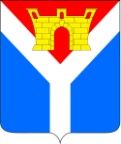 АДМИНИСТРАЦИЯ УСТЬ-ЛАБИНСКОГО ГОРОДСКОГО ПОСЕЛЕНИЯУСТЬ-ЛАБИНСКОГО РАЙОНАПОСТАНОВЛЕНИЕот 27.04.2020 г.							                               № 314город Усть-ЛабинскОб ограничении дорожного движения транспортных средств поулице Октябрьская (на перегоне между ул. Коммунистическая и ул. Мира) в городе Усть-ЛабинскеВ целях обеспечения безопасности дорожного движения в период проведения работ по замене участка водопровода по улице Октябрьская (на перегоне между ул. Коммунистическая и ул. Мира) в городе Усть-Лабинске, в соответствии с Федеральным законом от 10 декабря 1995 года № 196 - ФЗ «О безопасности дорожного движения», руководствуясь ст. 7 и ст. 14 Федерального закона от 6 октября 2003 года № 131-ФЗ «Об общих принципах организации местного самоуправления в Российской Федерации»                       п о с т а н о в л я ю:1. Ограничить дорожное движение транспортных средств по улице Октябрьская (на перегоне между ул. Коммунистическая и ул. Мира) в городе Усть-Лабинске, с 27 апреля 2020 года по  27 мая  2020 г.2. Рекомендовать ОМВД России по Усть-Лабинскому району (Артюков) обеспечить контроль за соблюдением Правил дорожного движения в рамках реализации мероприятий по ограничению дорожного движения по улице Октябрьская (на перегоне между ул. Коммунистическая и ул. Мира) в городе Усть-Лабинске 3. Отделу по общим и организационным вопросам администрации Усть-Лабинского городского поселения Усть-Лабинского района (Владимирова) обнародовать настоящее постановление на официальном сайте администрации Усть-Лабинского городского поселения Усть-Лабинского района в сети «Интернет».4. Контроль за исполнением настоящего постановления возложить 
на исполняющего обязанности заместителя главы Усть-Лабинского городского поселения Усть-Лабинского района Р.А. Магамадова.5. Постановление вступает в силу на следующий день после его обнародования.ГлаваУсть-Лабинского городского поселенияУсть-Лабинского района                                                                С.А. Гайнюченко